Look bright with a teacher website! blgrigsby@lenoircityschools.net September 9, 2015Why?Having a class/teacher website will benefit your students, parents, other teachers and YOU. 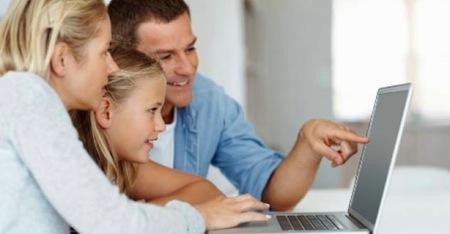 Have a computer station that has more meaning!!- post links of websites that reinforce what your teaching in class. Give your team member ideas by posting your lessons/powerpoints Upload classroom documents to make these available to parents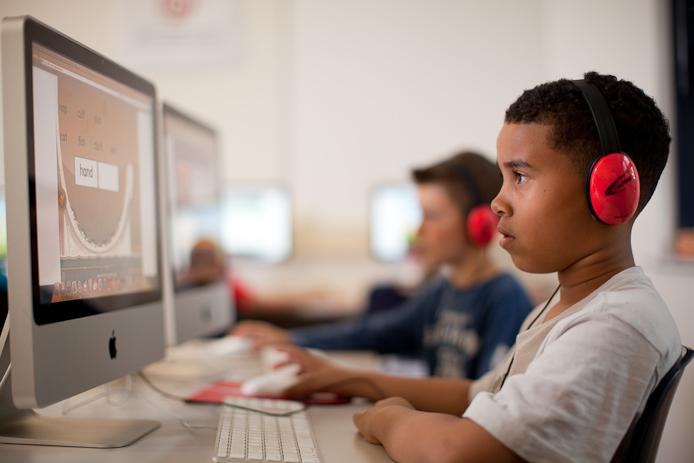 Post important dates, news and events Post photos! (make sure your student is allowed to be photographed)Create polls and discussions with your students on your website to reinforce skills taught in the classroom. Post spelling words, vocabulary words and weekly skillsHave links to different resources students can use at home! Parent/Teacher communication Here are the steps to creating your own website:Go to www.weebly.com Sign up for free! Fill in your information and click “Get Started”. Username: _____________________   Password: ____________________Click the main focus of your site.Choose a theme- this can be changed later! Check “Use weebly as a subdomain” unless you want to pay $$ for your own domain. Enter what you want your domain name to be. Example: http://grigsbyfirst.weebly.com Personalize your website to your liking! Weebly tabs and what they mean:Build- Drag and personalize your website with just a drag and drop action. Add slideshows, text, links, contact forms and more! Design- Don’t like the colors or layout? This tab is where you can go to change your theme again! Pages- This tab allows you to add additional pages or subpages to your website. Settings- password protect your sitechange your site addressadd SEO “search engine” phrases to allow your website to be found when Google searchingEXTRA THINGS TO REMEMBER: -You can edit both computer and phone website modes by clicking the photos at the top right. -You can add a Google Doc or Google Slideshow by embedding the code. (If you are interested in doing this, please let me know! It is super easy!)-Always click PUBLISH when you have made a change to your website. -You can check out your “site stats” by clicking the lines beside the PUBLISH button. 